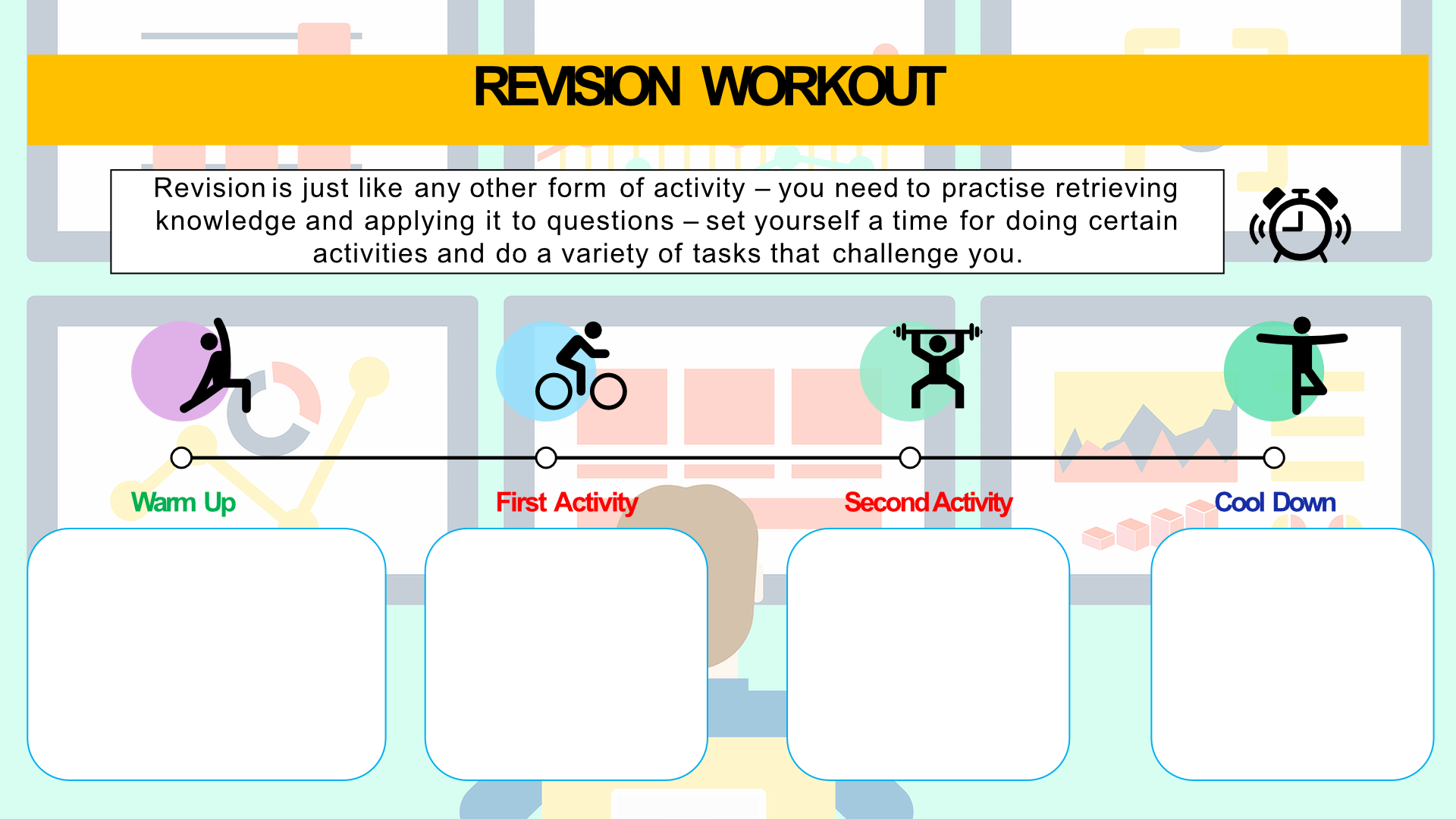        Knowledge and Understanding                      Application                                        Analysis                                          Evaluation